ЧЕРКАСЬКА ОБЛАСНА РАДАР І Ш Е Н Н Я23.04.2021                                                                               № 6-5/VIIIПро зміну найменуванняУМАНСЬКОГО ОБЛАСНОГОМУЗИЧНОГО КОЛЕДЖУІМ. П.Д. ДЕМУЦЬКОГОВідповідно до пункту 20 частини першої статті 43 Закону України
"Про місцеве самоврядування в Україні", статті 16 Закону України
"Про державну реєстрацію юридичних осіб, фізичних осіб-підприємців
та громадських формувань", статей 10, 16 Закону України "Про освіту",
пункту 1 частини першої статті 31 Закону України "Про фахову передвищу освіту", рішення обласної ради від 16.12.2016 № 10-18/VIІ "Про управління суб’єктами та об’єктами спільної власності територіальних громад сіл, селищ, міст Черкаської області" (із змінами), від 12.06.2020 № 37-11/VIІ "Про Перелік суб’єктів господарювання та об’єктів спільної власності територіальних громад сіл, селищ, міст Черкаської області", враховуючи лист Уманського обласного музичного коледжу ім. П.Д. Демуцького від 17.03.2021 № 85, обласна рада
в и р і ш и л а:1. Змінити найменування УМАНСЬКОГО ОБЛАСНОГО МУЗИЧНОГО КОЛЕДЖУ ІМ. П.Д. ДЕМУЦЬКОГО на КОМУНАЛЬНИЙ ЗАКЛАД ФАХОВОЇ ПЕРЕДВИЩОЇ ОСВІТИ "УМАНСЬКИЙ ОБЛАСНИЙ МУЗИЧНИЙ ФАХОВИЙ КОЛЕДЖ ІМ. П.Д. ДЕМУЦЬКОГО ЧЕРКАСЬКОЇ ОБЛАСНОЇ РАДИ".2. Установити, що КОМУНАЛЬНИЙ ЗАКЛАД ФАХОВОЇ ПЕРЕДВИЩОЇ ОСВІТИ "УМАНСЬКИЙ ОБЛАСНИЙ МУЗИЧНИЙ ФАХОВИЙ КОЛЕДЖ ІМ. П.Д. ДЕМУЦЬКОГО ЧЕРКАСЬКОЇ ОБЛАСНОЇ РАДИ" є правонаступником прав та обов’язків УМАНСЬКОГО ОБЛАСНОГО МУЗИЧНОГО КОЛЕДЖУ ІМ. П.Д. ДЕМУЦЬКОГО.3. Контроль за виконанням рішення покласти на постійну комісію обласної ради з питань комунальної власності, підприємництва та регуляторної політики.Голова										А. ПІДГОРНИЙ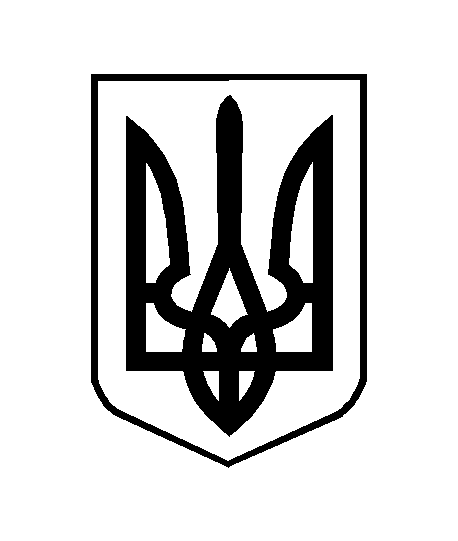 